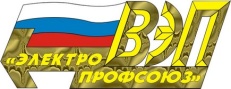 ОБЩЕСТВЕННАЯ ОРГАНИЗАЦИЯ «ВСЕРОССИЙСКИЙ  ЭЛЕКТРОПРОФСОЮЗ»ПРЕЗИДИУМП О С Т А Н О В Л Е Н И Е05.12.2018                        	       г. Москва		        		     № 17-2О ходе выполнения Плана мероприятий по реализации критических замечаний и предложений, высказанных делегатами VI и VII (внеочередного) съездов ВЭПРассмотрев информацию о ходе выполнения Плана мероприятий по реализации критических замечаний и предложений, высказанных делегатами VI и VII (внеочередного) съездов Профсоюза (далее – План, прилагается), Президиум ВЭП отмечает, что указанный План содержит 40 мероприятий по предложениям делегатов VI Съезда ВЭП. Из них ряд мероприятий (п.п. 4, 5, 13, 23 – 28, 31 – 33, 35, 36) в соответствии с постановлениями Президиума ВЭП № 4-1 от 15.06.2016г., № 6-1 от 14.12.2016г. и № 9-1 от 27.06.2017г. определены выполненными и подлежащими исключению из Плана. Помимо этого, в связи с рассмотрением в рамках II Всероссийского совещания-семинара председателей ППО ВЭП вопросов деятельности Советов представителей ППО межрегиональных компаний, фактически реализован и подлежит исключению из Плана п. 15.Оставшиеся 25 пунктов носят перспективный либо постоянный характер.  В соответствии с предложениями делегатов VII (внеочередного) Cъезда ВЭП в План внесены 4 мероприятия. Из них оцениваются исполненными и подлежащими исключению из Плана два мероприятия – п. 1 и п. 4. Мероприятия п. 2 и п. 3 носят перспективный характер. Учитывая изложенное, Президиум ПрофсоюзаПОСТАНОВЛЯЕТ:1. В отношении предложений делегатов VI Съезда ВЭП:1.1. Считать пункт № 15 исполненным и подлежащим исключению из Плана.1.2. Установить срок исполнения пунктов №№ 11, 12, 14 – «постоянно».Отметить, что пункты Плана со сроком исполнения «постоянно», снимаются с контроля и исключаются из Плана лишь в случае устойчивой положительной тенденции их реализации. 1.3. Результаты реализации 25 пунктов, носящих перспективный либо постоянный характер, рассмотреть в рамках подготовки Отчёта ЦК ВЭП очередному VIII Съезду Профсоюза.2. В отношении предложений делегатов VII (внеочередного) Cъезда ВЭП: 2.1. Мероприятия по реализации замечаний и предложений, высказанных делегатами VII (внеочередного) Cъезда ВЭП утвердить и включить в План.2.2. Считать исполненными мероприятия п. 1 и п. 4 и подлежащими исключению из Плана.2.3. Учитывая промежуточный характер выполнения мероприятий п. 2 и п. 3, имеющих правовую содержательную основу, подготовить и направить в ФНПР сформированные законотворческие инициативы в рамках исполнения постановления Генсовета ФНПР «О задачах профсоюзов в связи с изменениями в законодательстве Российской Федерации» от 31.10.2018 г. № 9-3. Ход реализации предложений делегатов по п. 2 и п. 3 рассмотреть при подготовке Отчёта ЦК ВЭП очередному VIII Съезду Профсоюза.3. Контроль за исполнением данного постановления возложить на Мурушкина А.В. – заместителя Председателя ВЭП._______________________________________________________________________________Рассылка по списку.Председатель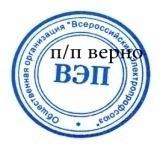 Ю.Б. Офицеров